GANODERMA LUCIDUM  ("Reishi" „Lingzhi“)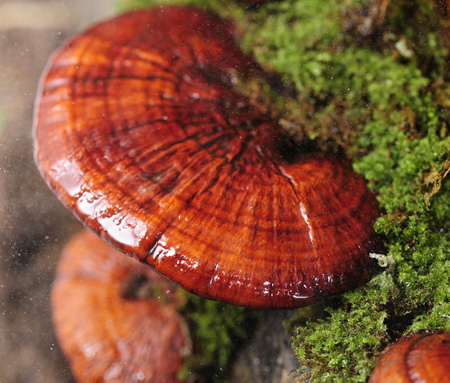 Ganoderma lucidum je houba, která je používána v mnoha asijských kulturách a také v tradiční čínské medicíně více než 2000 let jako lék k posílení zdraví a prodloužení života. Ganoderma - Reishi je houba s vysokým obsahem léčivých látek. Téměř vše, co se tehdy vědělo a popsalo o účincích Reishi, bylo současnými vědeckými studiemi dokázáno a potvrzeno. Fascinující je obzvláště fakt, že Ganoderma při pravidelném užívání dokáže člověku pomoci zůstat zdravým a imunním proti různým nemocem.Podle čínské medicíny, může Ganoderma lucidum proniknout do těla a „příznivě pracovat“ na pěti hlavních lidských orgánech u poškození srdce, plic, jater, slinivky břišní a ledvin. Houba Ganoderma lucidum může také harmonizovat nebo stabilizovat nemoci různých lidských systémů, včetně dýchacího, oběhového, trávicího, nervového, endokrinního, pohybového atd. Dokáže přímo podpořit podstatu problému a tím vede ke zlepšení imunitního systému. Pomocí Ganodermy - Reishi si lze pomocí přirozené obranyschopnosti  posílit srdce proti vlivům stresu a tím zvýšit odolnost našeho imunitního systém proti krizovým stavům, „nastartovat“ naši výkonnost a to všechno bez vedlejších účinků. Tím  se Ganoderma liší od jiných chemických léků, které se používají k léčbě konkrétní nemoci a které řeší pouze konkrétní požadavky nedostatky části  těla, ale už neřeší zdraví komplexně. Obsahuje specifické polysacharidy nejčastěji složené z glukózy, které se nazývají glukany. Jsou to polysacharidy (MPS) acemannan, arabinosa, galaktosa, glukosa, mannosa, rhamnosa, xylosa, kyselina hexuronová, kyselina glukuronová, kyselina galakturonová, celulosa  a další. Můžeme je pro zjednodušení rozdělit do 4 skupin.Krátké (protizánětlivé)Střední (tzv. zametači volných radikálů)Dlouhé (antipatogenní mukopolysacharidy)Extra dlouhé (stimulanty imunitního systému)Ganoderma (Reishi) extrakt obsahuje množství aktivních látek, které jak je známo, modulují funkci imunitního systému. Extrakt Reishi kromě velkého množství polysacharidů obsahuje, mimo jiné, také mimořádně aktivní glykany a proteoglykany, které se vyskytují ve formě beta-D-glukanů a jsou vázané na aminokyseliny. Tyto látky jsou známé svou imunomodulační a protinádorovou aktivitou. Sloučeniny triterpenu, známé jako ganoderová kyselina, které, jak bylo prokázáno, mohou zlepšit krevní oběh a výrazně snížit množství tukových látek, jako je LDL-cholesterol a triglyceridy, jež navíc příznivě ovlivňují celý imunitní systém. Glukany výrazně zlepšují přirozenou imunitu organismu a tím působí preventivně proti řadě nemocí. Jsou účinným prostředkem v boji s rakovinou, kardiovaskulárními chorobami, astmatem, artritidou, chronickými záněty, ekzémy i dalšími kožními nemocemi. Jako podpůrný prostředek se používají při chřipkách, angínách a nachlazení, ale také při zlomeninách a otocích. Snižují hladinu cukru a cholesterolu v krvi, upravují krevní tlak, regenerují játra a slinivku břišní, zlepšují a upravují peristaltiku střev. Zároveň zvyšují fyzickou a psychickou kondici, jsou proto vhodným prostředkem proti stresu. V extraktech Ganodermy lucidum bylo také nalezeno organické germanium, protizánětlivé terpenoidy (najdete pouze ve sporech houby) a celá řada vysoce oxidovaných triterpenoidů. Mezi nejvýznamnější patří skupina kyseliny ganoderové a kyseliny lucidenové (látek s nimiž je spojována protizánětlivá aktivita). Adenosin který je taktéž v reishi obsažen tlumí zhlukování krevních destiček, působí na rozšíření periférních cév a všeobecně na vegetativní nervový systém, který je spoluodpovědný za léčivý a preventivní účinek reishi při migréně a při poruchách prokrvení koronárních a periferních cév. Triterpény (pouze spor houby) známé též jako ganoderové kyseliny jsou látky, které působí protinádorově, protizánětlivě, anti-alergicky, snižují krevní  tlak a zlepšují funkce jater. Houbové polysacharidy jsou modifikátory biologické reakce (BRM) a pomáhají lidskému tělu adaptovat se na různé nepříznivé podmínky prostředí. Neútočí na rakovinné buňky přímo, ale aktivují imunitní systémy organismu. Zvyšují aktivitu protinádorových buněk až 100x a zabraňují růstu vlastního nádoru. Indukují tvorbu interferonu, aktivují buňky zajišťující obranyschopnost organismu, tj. mikrofágy a makrofágy, leukocyty a T-lymfocyty. Polysacharidy podněcují v imunitním systému zvýšenou aktivitu makrofágů – tzv. buněk požíračů – které jsou odpovědné za tlumení růstu nádorů a stabilizaci imunity. Ganodrma Reishi disponuje jedněmi z nejúčinnějších bioaktivních polysacharidů, které se dosud podařilo najít v léčivých houbách. Polysacharidy produkují kaskádu léčivých efektů: zvyšuje se fagocitóza (pozření) infikovaných nebo poškozených buněk, zvyšuje se hladina interleukinů a interferonů v těle (tyto substance bílkovinné povahy slouží ke komunikaci mezi jednotlivými imunitními buňkami a jejich populacemi), což zvyšuje počet a odpověď T-lymfocytů a monocytů, dochází k hojení ran zvýšením aktivity fibroblastů. MPS stimulují produkci takzvaného tumor nekrotizujícího faktoru TNF, který ničí nádory blokováním tvorby cév. Tato skupina velmi dlouhých polysacharidů se může různými vlivy (např. teplo, enzymy) rozložit na menší molekuly a tím se může ztratit jejich imunomodulační funkce. Je velmi  důležité, jestli-že chcete využít zdravotních efektů těchto látek, mít prvotřídní a šetrně zpracovaný produkt.Některé  jeho možné farmakologické vlastnosti nebo účinky extraktů z houby Ganoderma lucidum (tak jak mohou být stanoveny vzhledem k současnému stavu vědeckého poznání),neboli klinické účinky vitaminů a  minerálů  v klinické praxi na základě světových studií přeloženo a odkazy dole. Příznivě působí na regeneraci a  má přirozenou obrany schopnost organismu po chemoterapii, tlumí bolesti..Pomáhá při alergiích.Má pozitivní vliv na plodnost a potenci.Je účinná v boji s nádorovými onemocněními a blokuje látkovou výměnu nádorových buněk.Zabraňuje náhlým úmrtím pacientů s nádorovou chorobou následkem tumorové embolie.pomáhá při  funkci oběhové soustavy, omezuje vznik trombózy, rozpouští trombiny, zvyšuje účinnost protinádorových léčiv.podporuje obranyschopnost  ,snižuje bolest způsobovanou rakovinou.Podporuje imunitu detoxikaci organismu.Obsahuje adenosin, může omezovat hromadění krevních destiček, rozkládat trombiny.Pomáhá při vyrovnávání krevního tlaku.Vhodná při léčbě průduškového astmatu.Pomáhá normální hladině cholesterolu.Má pozitivní účinky při neurastenii (chronický únavový syndrom).Potlačuje  projevy stárnutí.Dokáže pomoci při poruchách spánku.S čím vám pomůže organické germanium obsažené v Reishi:Revmatoidní artritida a revmatismus.Rakovina tlustého střeva, prostaty, prsu, plic, vaječníků, děložního čípku.Leukemie, astma, cukrovka, malárie, stařecká osteoporóza.Mentální poruchy, deprese, schizofrenie.Poruchy zažívání, gastritida, žaludeční vředy.Kardiovaskulární nemoci jako angína pectoris, vysoký tlak, aterioskleróza, mozková mrtvice, infarkt myokardu.Nemoci dýchacího ústrojí - Raynauadova nemoc.Parkinsonova choroba.Kožní nemoci jako ekzém, opary, bradavice, popáleniny.Amyloidóza, epilepsie, stařecká neduživost.Oční nemoci jako glaukom, zánět sítnic, odchlípnutá sítnice, zánět očního nervu.Ganoderma se ukázala být úspěšnou při léčení pacientů s vysokým krevním tlakem. Používání léků na snižování krevního tlaku je v těchto případech účinné na systolický tlak, avšak na diastolický tlak léky účinné nejsou. Výjimečnou vlastností Ganodermy je, že dokáže snižovat obě hodnoty krevní tlaku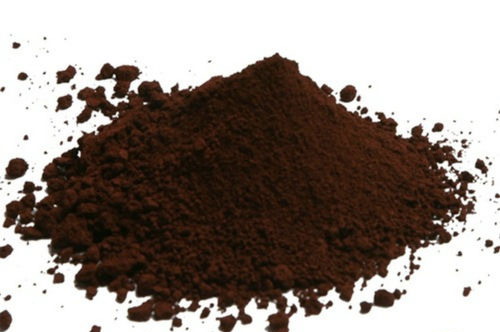 Spóry houby obsahují biologicky aktivní terpenoidy ,které jsou součástí plodnice houby. Ty slouží k rozmnožování houby a nachází se ve spodní části klobouku. Spór je něco jako pyl květin obsahuje celou řadu léčivých a biologických látek vysokou léčivou silou. Jedná se například o triterpenoidy, které jsou v houbě zastoupeny asi 3% s celkového množství sporu. Ale, pozor triterpenoidy se vyskytují se  pouze v sporech houby, takže pokud není Ganoderma její složení obohacená  o spor tak tam není  vůbec nic. Spóry plodnice zralé houby jsou prachové substance a kvintesence z Ganodermy -Reishi. Tyto spóry mají až 75 x větší účinnost než běžné extrakty z Ganodermy Reishi.Získání  sporů je technologicky náročné, z 1000 Kg Reishi se získá jen 1 Kg sporů. Jde se o velmi cennou a vzácnou látku. Když houba zraje tak se spóry uvolňují, což se děje pouze v době jejího zrání v rozmezí 5-7 měsíců stáří houby. Tento prášek se používá se jako nejsilnější doplněk při nemocech a k prevenci na posílení imunitního systému. Spóry z Reishi mají velmi tuhou skořápku (slupku), proto by syrové spóry nebyly v této podobě stravitelné a do lidského organismemu vstřebatelné. Neměly by tak silné blahodárné zdravotní účinky na náš organismus. Proto náš výrobce má patentovanou účinnou metodou tuto tvrdou skořápku rozbije. Díky tomuto rozbití buněčné stěny dovede lidský organismus dokážet takto upravené spóry vstřebat beze zbytku s 99% účinností, kde navodí správný ozdravný efekt.Kde Reishi spóry pomáhají:Dodávají energii a harmonizuje imunitní systém.Obsahují antioxidanty, které brání poškozovat volným radikálům buňky.Odstraňují toxiny nahromaděné v těle, detoxikují.Snižují únavu, zvyšují odolnost vůči napětí a  stresu.Opravují poškozené nervové buňky.Zvyšují metabolismus a snižují špatný cholesterol.Okysličují krev a tím pomáhají okysličovat tkáně a orgány.Chrání proti kožní degeneraci buněk, zlepšují kožní strukturu a snižují projevy stárnutí.Pomáhají pročišťovat cévy, rozpouští usazeniny v cévách, tím uvolňuje blokace toku krve.Podporují správnou funkci jater, brání kornatění tepen.Prospívá alergikům, snižuje projevy a rizika nepříjemných příznaků.Snižuje hladinu cukru v krvi a reguluje činnost slinivky (pankreatNa základě NAŘÍZENÍ KOMISE (EU) č. 432/2012  bod (12) podle čl. 6 odst. 1 a čl. 13 odst. 1 nařízení (ES) č. 1924/2006 je toto zdravotní tvrzení pro byliny a houby převzato ,přeloženo  a publikováno pouze na základě klinických a prokázaných farmakologických účinků. Odkazy na klinické studie  WASSER 2005, Examine.com